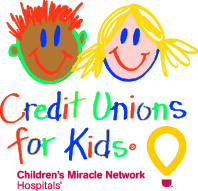 Credit Unions for KidsMiracle Jeans Day 2018Sample Newsletter Article #4Going Casual for Kids!Together, we Raised $X for local hospital!Our Credit Union’s membership opened up their hearts and wallets for local Children’s Hospital, helping us raise funds for a very worthy cause. A big thanks goes out to members and staff, who generously support the Miracle Jeans Day campaign. Your dedication to the kids with this fundraiser is most appreciated. We are pleased to donate $X to local Children’s Hospital with 100% of the funds benefitting the kids who visit the hospital for every illness and injury imaginable.People Helping PeopleCredit Unions are all about “people helping people,” and local Credit Union has joined Credit Unions for Kids to work with other Credit Unions across the nation to support local children’s hospitals through Children’s Miracle Network Hospitals, a non-profit organization that raises funds for more than 170 children’s hospitals across North America. Since 1996, the Credit Unions for Kids program has generated more than $170 million for children’s hospitals. The funds raised help support new facilities, equipment, research programs, patient services, special patient needs and health education programs benefitting 17 million children annually.Supporting Local KidsWe’re hoping that the generous and compassionate nature of our membership will help us succeed in raising even more funds for local Children’s Hospital. Visit any credit union branch to make a donation. Also, keep an eye out for upcoming fundraisers, which Credit Union will be promoting on behalf of Credit Unions for Kids and local Children’s Hospital. Benefiting Our MembersWe know many of our members have personal experiences with local Children’s Hospital. If your life has been touched by the hospital, and you’d be willing to share your story, we’d love to hear from you.  Please contact FirstName LastName at email@cu.com.